.Alternate Music: :   Hang On Sloopy, By Ohio State University Marching BandIntro: 16 Count     LEFT FOOT LEADO - 	Modified Rumba box left & back with triple steps betweenH -  (First half)  Rock Forward & triple step back, Rock back recover & step across and touch leftH  -  (Second half)   Rock Forward & triple step back, Rock back & triple step ForwardI -   1/2 Turn triple step forward, 1/2 Turn triple step forwardO -	Modified Rumba box left & back with triple steps betweenBEGIN AGAIN WITH A 1/4 TURN RIGHTAt the beginning of each letter all shout each letter.Contact: javassaux@gmail.comO - H - I - O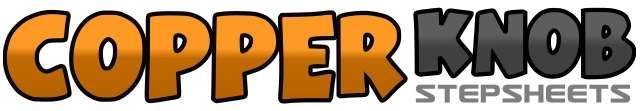 .......Count:40Wall:4Level:Beginner.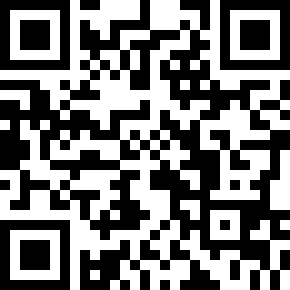 Choreographer:John Vassaux (USA) - October 2015John Vassaux (USA) - October 2015John Vassaux (USA) - October 2015John Vassaux (USA) - October 2015John Vassaux (USA) - October 2015.Music:Hang on Sloopy - The McCoysHang on Sloopy - The McCoysHang on Sloopy - The McCoysHang on Sloopy - The McCoysHang on Sloopy - The McCoys........1-2L side together,3&4back triple step,5-6R side together,7&8forward triple step1-2L, Rock forward recover3&4Triple step back5-6Rock back recover7-8R Step across & touch left1-2L Rock recover3&4Triple step back5-6R Rock recover7&8Triple step forward1-21/2 turn right3&4Triple step forward5-61/2 turn left7&8Triple step forward1-2L side together,3&4back triple step,5-6R side together,7&8forward triple step